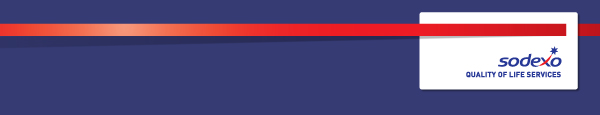 Function:Function:Function:Function:CorporateCorporateCorporateCorporateCorporateCorporateCorporateCorporateCorporatePosition:  Position:  Position:  Position:  PorterPorterPorterPorterPorterPorterPorterPorterPorterJob holder:Job holder:Job holder:Job holder:Date (in job since):Date (in job since):Date (in job since):Date (in job since):Immediate manager 
(N+1 Job title and name):Immediate manager 
(N+1 Job title and name):Immediate manager 
(N+1 Job title and name):Immediate manager 
(N+1 Job title and name):Porterage Team Leader Porterage Team Leader Porterage Team Leader Porterage Team Leader Porterage Team Leader Porterage Team Leader Porterage Team Leader Porterage Team Leader Porterage Team Leader Additional reporting line to:Additional reporting line to:Additional reporting line to:Additional reporting line to:Soft Services ManagerSoft Services ManagerSoft Services ManagerSoft Services ManagerSoft Services ManagerSoft Services ManagerSoft Services ManagerSoft Services ManagerSoft Services ManagerPosition location:Position location:Position location:Position location:Leonardo, YeovilLeonardo, YeovilLeonardo, YeovilLeonardo, YeovilLeonardo, YeovilLeonardo, YeovilLeonardo, YeovilLeonardo, YeovilLeonardo, Yeovil1.  Purpose of the Job – State concisely the aim of the job.  1.  Purpose of the Job – State concisely the aim of the job.  1.  Purpose of the Job – State concisely the aim of the job.  1.  Purpose of the Job – State concisely the aim of the job.  1.  Purpose of the Job – State concisely the aim of the job.  1.  Purpose of the Job – State concisely the aim of the job.  1.  Purpose of the Job – State concisely the aim of the job.  1.  Purpose of the Job – State concisely the aim of the job.  1.  Purpose of the Job – State concisely the aim of the job.  1.  Purpose of the Job – State concisely the aim of the job.  1.  Purpose of the Job – State concisely the aim of the job.  1.  Purpose of the Job – State concisely the aim of the job.  1.  Purpose of the Job – State concisely the aim of the job.  Job PurposeTo Support the Porterage Team Leader in all Porterage and Soft Service Support activities as part of a TFM contract including sub-contractors to meet the contracted specification, SLA’s and KPI’s. Job PurposeTo Support the Porterage Team Leader in all Porterage and Soft Service Support activities as part of a TFM contract including sub-contractors to meet the contracted specification, SLA’s and KPI’s. Job PurposeTo Support the Porterage Team Leader in all Porterage and Soft Service Support activities as part of a TFM contract including sub-contractors to meet the contracted specification, SLA’s and KPI’s. Job PurposeTo Support the Porterage Team Leader in all Porterage and Soft Service Support activities as part of a TFM contract including sub-contractors to meet the contracted specification, SLA’s and KPI’s. Job PurposeTo Support the Porterage Team Leader in all Porterage and Soft Service Support activities as part of a TFM contract including sub-contractors to meet the contracted specification, SLA’s and KPI’s. Job PurposeTo Support the Porterage Team Leader in all Porterage and Soft Service Support activities as part of a TFM contract including sub-contractors to meet the contracted specification, SLA’s and KPI’s. Job PurposeTo Support the Porterage Team Leader in all Porterage and Soft Service Support activities as part of a TFM contract including sub-contractors to meet the contracted specification, SLA’s and KPI’s. Job PurposeTo Support the Porterage Team Leader in all Porterage and Soft Service Support activities as part of a TFM contract including sub-contractors to meet the contracted specification, SLA’s and KPI’s. Job PurposeTo Support the Porterage Team Leader in all Porterage and Soft Service Support activities as part of a TFM contract including sub-contractors to meet the contracted specification, SLA’s and KPI’s. Job PurposeTo Support the Porterage Team Leader in all Porterage and Soft Service Support activities as part of a TFM contract including sub-contractors to meet the contracted specification, SLA’s and KPI’s. Job PurposeTo Support the Porterage Team Leader in all Porterage and Soft Service Support activities as part of a TFM contract including sub-contractors to meet the contracted specification, SLA’s and KPI’s. Job PurposeTo Support the Porterage Team Leader in all Porterage and Soft Service Support activities as part of a TFM contract including sub-contractors to meet the contracted specification, SLA’s and KPI’s. Job PurposeTo Support the Porterage Team Leader in all Porterage and Soft Service Support activities as part of a TFM contract including sub-contractors to meet the contracted specification, SLA’s and KPI’s. 2. 	Dimensions – Point out the main figures / indicators to give some insight on the “volumes” managed by the position and/or the activity of the Department.2. 	Dimensions – Point out the main figures / indicators to give some insight on the “volumes” managed by the position and/or the activity of the Department.2. 	Dimensions – Point out the main figures / indicators to give some insight on the “volumes” managed by the position and/or the activity of the Department.2. 	Dimensions – Point out the main figures / indicators to give some insight on the “volumes” managed by the position and/or the activity of the Department.2. 	Dimensions – Point out the main figures / indicators to give some insight on the “volumes” managed by the position and/or the activity of the Department.2. 	Dimensions – Point out the main figures / indicators to give some insight on the “volumes” managed by the position and/or the activity of the Department.2. 	Dimensions – Point out the main figures / indicators to give some insight on the “volumes” managed by the position and/or the activity of the Department.2. 	Dimensions – Point out the main figures / indicators to give some insight on the “volumes” managed by the position and/or the activity of the Department.2. 	Dimensions – Point out the main figures / indicators to give some insight on the “volumes” managed by the position and/or the activity of the Department.2. 	Dimensions – Point out the main figures / indicators to give some insight on the “volumes” managed by the position and/or the activity of the Department.2. 	Dimensions – Point out the main figures / indicators to give some insight on the “volumes” managed by the position and/or the activity of the Department.2. 	Dimensions – Point out the main figures / indicators to give some insight on the “volumes” managed by the position and/or the activity of the Department.2. 	Dimensions – Point out the main figures / indicators to give some insight on the “volumes” managed by the position and/or the activity of the Department.Revenue FY15:£2.7m£2.7mEBIT growth:EBIT growth:tbcGrowth type:OrganicOutsourcing rate:n/aRegion  WorkforceYesYesRevenue FY15:£2.7m£2.7mEBIT margin:EBIT margin:tbcGrowth type:OrganicOutsourcing rate:n/aRegion  WorkforceYesYesRevenue FY15:£2.7m£2.7mNet income growth:Net income growth:tbcGrowth type:OrganicOutsourcing growth rate:n/aHR in Region Mathew EllistonMathew EllistonRevenue FY15:£2.7m£2.7mCash conversion:Cash conversion:tbcGrowth type:OrganicOutsourcing growth rate:n/aHR in Region Mathew EllistonMathew EllistonCharacteristics Characteristics Annual budget £2.7M. Fixed Price and Variable ContractServices to support include: Cleaning, general, workshop & industrial, Horticulture, Portering.  Subcontracted: Waste, Pest Control.Annual budget £2.7M. Fixed Price and Variable ContractServices to support include: Cleaning, general, workshop & industrial, Horticulture, Portering.  Subcontracted: Waste, Pest Control.Annual budget £2.7M. Fixed Price and Variable ContractServices to support include: Cleaning, general, workshop & industrial, Horticulture, Portering.  Subcontracted: Waste, Pest Control.Annual budget £2.7M. Fixed Price and Variable ContractServices to support include: Cleaning, general, workshop & industrial, Horticulture, Portering.  Subcontracted: Waste, Pest Control.Annual budget £2.7M. Fixed Price and Variable ContractServices to support include: Cleaning, general, workshop & industrial, Horticulture, Portering.  Subcontracted: Waste, Pest Control.Annual budget £2.7M. Fixed Price and Variable ContractServices to support include: Cleaning, general, workshop & industrial, Horticulture, Portering.  Subcontracted: Waste, Pest Control.Annual budget £2.7M. Fixed Price and Variable ContractServices to support include: Cleaning, general, workshop & industrial, Horticulture, Portering.  Subcontracted: Waste, Pest Control.Annual budget £2.7M. Fixed Price and Variable ContractServices to support include: Cleaning, general, workshop & industrial, Horticulture, Portering.  Subcontracted: Waste, Pest Control.Annual budget £2.7M. Fixed Price and Variable ContractServices to support include: Cleaning, general, workshop & industrial, Horticulture, Portering.  Subcontracted: Waste, Pest Control.Annual budget £2.7M. Fixed Price and Variable ContractServices to support include: Cleaning, general, workshop & industrial, Horticulture, Portering.  Subcontracted: Waste, Pest Control.Annual budget £2.7M. Fixed Price and Variable ContractServices to support include: Cleaning, general, workshop & industrial, Horticulture, Portering.  Subcontracted: Waste, Pest Control.3. 	Organisation chart – Indicate schematically the position of the job within the organisation. It is sufficient to indicate one hierarchical level above (including possible functional boss) and, if applicable, one below the position. In the horizontal direction, the other jobs reporting to the same superior should be indicated.4. Context and main issues – Describe the most difficult types of problems the jobholder has to face (internal or external to Sodexo) and/or the regulations, guidelines, practices that are to be adhered to.Modernise our service offer to ensure that we are fresh Have the ability to identify zones in need of attention, prioritise and make good the areaThe ability to maintain good customer relationships  Be prepared to undergo training  All client house rules to be understood implemented where appropriate.5.  Main assignments – Indicate the main activities / duties to be conducted in the job.Delivery of a consistent level of service, within the Company's standards, to the contract specification and service offerCompliance to company policy’s and statutory regulations relating to safe systems of work, health & safety, hygiene, cleanliness, fire and COSHH.Client satisfaction6.  Accountabilities – Give the 3 to 5 key outputs of the position vis-à-vis the organization; they should focus on end results, not duties or activities.Ensure operational, planned and reactive activities are effectively planned and scheduled and undertaken on time and in accordance with Statutory Legislation, appropriate maintenance specification and agreed SLA response timesEnsure compliance with all Health & Safety legislation and Company/Client Health & Safety practices and procedures.Liaise with and escalate issues to the Porterage Team Leader in accordance with escalation processesGain a sound understanding of the Client’s objectivesAssist in the preparation of operational procedures, emergency and contingency plans to achieve best working practices and demonstrate continuous improvement.To ensure 100% compliance to all standards set by Sodexo, customer and other governing bodies.To ensure a clean and tidy work ethic is installed utilising the 5s and LEAN methodology.To assist on other sites within the AWL portfolio as may be necessary in an emergencyActively seek and identify opportunities for business growth within the contract.7.  Person Specification – Indicate the skills, knowledge and experience that the job holder should require to conduct the role effectivelyEssentialAbility to achieve high standards and a good work ethic Self-motivatedAbility to work effectively as part of a team Good interpersonal skills and ability to communicate effectively with customers, clients, and employeesFlexible approach to role8.  Competencies – Indicate which of the Sodexo core competencies and any professional competencies that the role requires9.  Management Approval – To be completed by document owner